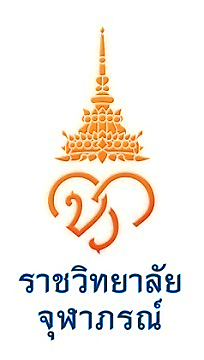 แบบประเมินคุณภาพเอกสารประกอบการสอน/เอกสารคำสอนวิชา...........................................................................รหัสวิชา............................ชื่อผู้เสนอขอกำหนดตำแหน่งวิชาการ ...............................................................ตำแหน่ง พนักงานราชวิทยาลัย 		ประเภทผลงาน	 เอกสารประกอบการสอน	 เอกสารคำสอนขอกำหนดตำแหน่งทางวิชาการระดับ ผู้ช่วยศาสตราจารย์ปฏิบัติการ ในสาขาวิชา..................................................................                                                                                 รองศาสตราจารย์ปฏิบัติการ ในสาขาวิชา..................................................................... อื่นๆ ในสาขาวิชา..........................................................................................................สรุประดับคุณภาพโดยรวมของเอกสารประกอบการสอน/ เอกสารคำสอนอยู่ในเกณฑ์	 ดีเด่น (27-30 คะแนน)		               ดีมาก (24-26 คะแนน)	 ดี (21-23 คะแนน)			               พอใช้ (ต่ำกว่า 21 คะแนน)ข้อคิดเห็น/ข้อเสนอแนะเพิ่มเติม................................................................................................................................................................................................................................................................................................................................................................................................................................................................................................................................................................................................................................................................................................................................................                                                                   ลงชื่อ......................................................
                                                                      (.................................................)                                                                              	     อนุกรรมการประเมินผลการสอน
                                                                         วันที่............เดือน..................................พ.ศ..............รายการประเมินระดับความคิดเห็นระดับความคิดเห็นระดับความคิดเห็นระดับความคิดเห็นระดับความคิดเห็นรายการประเมินดีเด่น5ดีมาก4ดี3พอใช้2ต้องปรับปรุง11. เนื้อหาสาระทางวิชาการถูกต้อง และครบถ้วนสมบูรณ์ตามประมวลรายวิชา2. เนื้อหาสาระทางวิชาการทันสมัย และ/หรือเป็นความรู้ใหม่ที่เป็นประโยชน์ต่อการเรียนการสอน3. แนวคิดและการนำเสนอชัดเจนเป็นประโยชน์ต่อการเรียนการสอน4. การเรียบเรียงเนื้อหาสาระที่ชัดเจนตามลำดับ ไม่สับสน สามารถทำให้ผู้อ่านติดตามเนื้อหาของผลงานได้โดยสะดวก และมีความเชื่อมโยงของหัวข้อ ตลอดจนมีการอ้างอิงและมีเอกสารประกอบ5. การใช้ภาษาที่ชัดเจนถูกต้องตามหลักภาษา6. กระตุ้นในเกิดความคิดและการค้นคว้าอย่างต่อเนื่อง